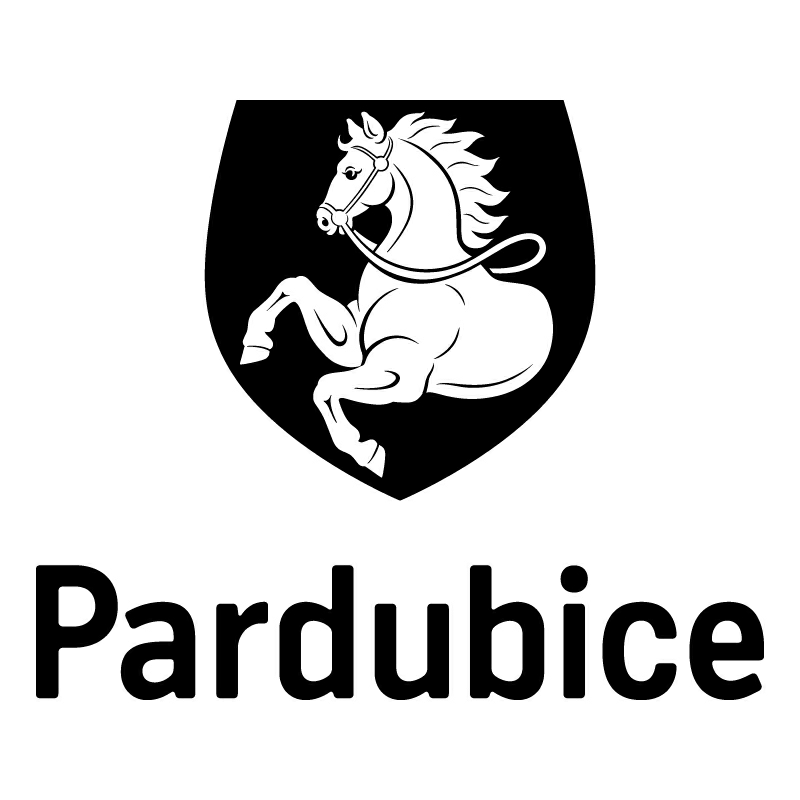 *S00BX02ANZ04*Statutární město PardubiceStatutární město PardubiceStatutární město PardubiceStatutární město PardubiceMagistrát města PardubicMagistrát města PardubicMagistrát města PardubicMagistrát města PardubicObjednatel:Objednatel:Objednatel:Objednatel:Objednatel:Objednatel:Dodavatel:Dodavatel:Statutární město PardubiceStatutární město PardubiceStatutární město PardubiceStatutární město PardubiceStatutární město PardubiceStatutární město PardubiceZdeněk KudrnáčZdeněk KudrnáčMagistrát města PardubicMagistrát města PardubicMagistrát města PardubicMagistrát města PardubicMagistrát města PardubicMagistrát města PardubicSvětlá 58Světlá 58Pernštýnské náměstí 1Pernštýnské náměstí 1Pernštýnské náměstí 1Pernštýnské náměstí 1Pernštýnské náměstí 1Pernštýnské náměstí 153301 Pardubice53301 Pardubice53021 Pardubice I53021 Pardubice I53021 Pardubice I53021 Pardubice I53021 Pardubice I53021 Pardubice IIČO: 66813000IČO: 66813000IČO: 00274046IČO: 00274046IČO: 00274046IČO: 00274046IČO: 00274046IČO: 00274046DIČ: CZ6703281365DIČ: CZ6703281365DIČ: CZ00274046DIČ: CZ00274046DIČ: CZ00274046DIČ: CZ00274046DIČ: CZ00274046DIČ: CZ00274046Číslo účtu: 326 561/0100Číslo účtu: 326 561/0100Číslo účtu: 326 561/0100Číslo účtu: 326 561/0100Číslo účtu: 326 561/0100Číslo účtu: 326 561/0100OBJEDNÁVKA č: OBJ914/00007/24OBJEDNÁVKA č: OBJ914/00007/24OBJEDNÁVKA č: OBJ914/00007/24OBJEDNÁVKA č: OBJ914/00007/24OBJEDNÁVKA č: OBJ914/00007/24OBJEDNÁVKA č: OBJ914/00007/24OBJEDNÁVKA č: OBJ914/00007/24OBJEDNÁVKA č: OBJ914/00007/24Objednáváme u vás:Objednáváme u vás:Objednáváme u vás:Objednáváme u vás:Objednáváme u vás:Objednáváme u vás:Objednáváme u vás:Objednáváme u vás:celoročně sklenářské práce na budovách MmP dle požadavků pracovníků odd. hospodářské správy MmP.
Maximální cena pro rok 2024: 100.000,- Kč bez DPH (tj. 121.000,- Kč vč.DPH).
Žádáme platbu na fakturu.celoročně sklenářské práce na budovách MmP dle požadavků pracovníků odd. hospodářské správy MmP.
Maximální cena pro rok 2024: 100.000,- Kč bez DPH (tj. 121.000,- Kč vč.DPH).
Žádáme platbu na fakturu.celoročně sklenářské práce na budovách MmP dle požadavků pracovníků odd. hospodářské správy MmP.
Maximální cena pro rok 2024: 100.000,- Kč bez DPH (tj. 121.000,- Kč vč.DPH).
Žádáme platbu na fakturu.celoročně sklenářské práce na budovách MmP dle požadavků pracovníků odd. hospodářské správy MmP.
Maximální cena pro rok 2024: 100.000,- Kč bez DPH (tj. 121.000,- Kč vč.DPH).
Žádáme platbu na fakturu.celoročně sklenářské práce na budovách MmP dle požadavků pracovníků odd. hospodářské správy MmP.
Maximální cena pro rok 2024: 100.000,- Kč bez DPH (tj. 121.000,- Kč vč.DPH).
Žádáme platbu na fakturu.celoročně sklenářské práce na budovách MmP dle požadavků pracovníků odd. hospodářské správy MmP.
Maximální cena pro rok 2024: 100.000,- Kč bez DPH (tj. 121.000,- Kč vč.DPH).
Žádáme platbu na fakturu.celoročně sklenářské práce na budovách MmP dle požadavků pracovníků odd. hospodářské správy MmP.
Maximální cena pro rok 2024: 100.000,- Kč bez DPH (tj. 121.000,- Kč vč.DPH).
Žádáme platbu na fakturu.celoročně sklenářské práce na budovách MmP dle požadavků pracovníků odd. hospodářské správy MmP.
Maximální cena pro rok 2024: 100.000,- Kč bez DPH (tj. 121.000,- Kč vč.DPH).
Žádáme platbu na fakturu.Dodání:Dodání:01.01. - 31.12.202401.01. - 31.12.202401.01. - 31.12.202401.01. - 31.12.202401.01. - 31.12.202401.01. - 31.12.2024Poznámka:Poznámka:Odběratel provede úhradu ve splatnosti na bankovní účet dodavatele uvedený na faktuře za předpokladu, že dodavatel nebude ke dni uskutečnění zdanitelného plnění zveřejněný správcem daně jako nespolehlivý plátce. Pokud dodavatel bude zveřejněný správcem daně jako nespolehlivý plátce, odběratel uhradí dodavateli pouze částku bez DPH, a DPH bude uhrazeno místně příslušnému správci daně dodavatele.
Na faktuře uvádějte vždy číslo objednávky. Faktury zasílejte pokud možno elektronicky do datové schránky města ID: ukzbx4z nebo na e-mail: posta@mmp.cz.Objednatel prohlašuje, že opravované „objekty“ Pernštýnské náměstí 1, 3, 4, 117, Štrossova 44, U Divadla 828,  jsou používány k ekonomické činnosti, objednatel jedná jako osoba povinná k dani, tzn. pro výše uvedenou dodávku bude aplikován režim přenesené daňové povinnosti podle § 92a odst. 1 zákona o DPH. Dodavatel je povinen vystavit za podmínek uvedených v zákoně doklad s náležitostmi dle §92a odst. 4 zákona o DPH.
Objednatel prohlašuje, že opravované „objekty“ Gorkého 489, 17.listopadu 303, Průmyslová 381, nám.Republiky 12, tř.Míru 90 nejsou používány k ekonomické činnosti, objednatel nejedná jako osoba povinná k dani dle § 5 odst. 4 zákona o DPH a ve smyslu § 92a odst. 2 zákona o DPH nebude pro výše uvedenou dodávku aplikován režim přenesené daňové povinnosti podle § 92a odst. 1 zákona o DPH.
Tato objednávka, písemně akceptovaná dodavatelem, je smlouvou.
Smluvní strany se dohodly, že město bezodkladně po uzavření této smlouvy odešle smlouvu k řádnému uveřejnění do registru smluv vedeného Ministerstvem vnitra ČR.
Pro případ, kdy je v uzavřené smlouvě uvedeno rodné číslo, e-mailová adresa, telefonní číslo, číslo účtu fyzické osoby, bydliště/sídlo fyzické osoby, se smluvní strany se dohodly, že smlouva bude uveřejněna bez těchto údajů. Dále se smluvní strany dohodly, že smlouva bude uveřejněna bez podpisů.
Smluvní strany prohlašují, že žádná část smlouvy nenaplňuje znaky obchodního tajemství.
Daňový doklad zasílejte do 10 dnů od data uskutečnění zdanitelného plnění.Odběratel provede úhradu ve splatnosti na bankovní účet dodavatele uvedený na faktuře za předpokladu, že dodavatel nebude ke dni uskutečnění zdanitelného plnění zveřejněný správcem daně jako nespolehlivý plátce. Pokud dodavatel bude zveřejněný správcem daně jako nespolehlivý plátce, odběratel uhradí dodavateli pouze částku bez DPH, a DPH bude uhrazeno místně příslušnému správci daně dodavatele.
Na faktuře uvádějte vždy číslo objednávky. Faktury zasílejte pokud možno elektronicky do datové schránky města ID: ukzbx4z nebo na e-mail: posta@mmp.cz.Objednatel prohlašuje, že opravované „objekty“ Pernštýnské náměstí 1, 3, 4, 117, Štrossova 44, U Divadla 828,  jsou používány k ekonomické činnosti, objednatel jedná jako osoba povinná k dani, tzn. pro výše uvedenou dodávku bude aplikován režim přenesené daňové povinnosti podle § 92a odst. 1 zákona o DPH. Dodavatel je povinen vystavit za podmínek uvedených v zákoně doklad s náležitostmi dle §92a odst. 4 zákona o DPH.
Objednatel prohlašuje, že opravované „objekty“ Gorkého 489, 17.listopadu 303, Průmyslová 381, nám.Republiky 12, tř.Míru 90 nejsou používány k ekonomické činnosti, objednatel nejedná jako osoba povinná k dani dle § 5 odst. 4 zákona o DPH a ve smyslu § 92a odst. 2 zákona o DPH nebude pro výše uvedenou dodávku aplikován režim přenesené daňové povinnosti podle § 92a odst. 1 zákona o DPH.
Tato objednávka, písemně akceptovaná dodavatelem, je smlouvou.
Smluvní strany se dohodly, že město bezodkladně po uzavření této smlouvy odešle smlouvu k řádnému uveřejnění do registru smluv vedeného Ministerstvem vnitra ČR.
Pro případ, kdy je v uzavřené smlouvě uvedeno rodné číslo, e-mailová adresa, telefonní číslo, číslo účtu fyzické osoby, bydliště/sídlo fyzické osoby, se smluvní strany se dohodly, že smlouva bude uveřejněna bez těchto údajů. Dále se smluvní strany dohodly, že smlouva bude uveřejněna bez podpisů.
Smluvní strany prohlašují, že žádná část smlouvy nenaplňuje znaky obchodního tajemství.
Daňový doklad zasílejte do 10 dnů od data uskutečnění zdanitelného plnění.Odběratel provede úhradu ve splatnosti na bankovní účet dodavatele uvedený na faktuře za předpokladu, že dodavatel nebude ke dni uskutečnění zdanitelného plnění zveřejněný správcem daně jako nespolehlivý plátce. Pokud dodavatel bude zveřejněný správcem daně jako nespolehlivý plátce, odběratel uhradí dodavateli pouze částku bez DPH, a DPH bude uhrazeno místně příslušnému správci daně dodavatele.
Na faktuře uvádějte vždy číslo objednávky. Faktury zasílejte pokud možno elektronicky do datové schránky města ID: ukzbx4z nebo na e-mail: posta@mmp.cz.Objednatel prohlašuje, že opravované „objekty“ Pernštýnské náměstí 1, 3, 4, 117, Štrossova 44, U Divadla 828,  jsou používány k ekonomické činnosti, objednatel jedná jako osoba povinná k dani, tzn. pro výše uvedenou dodávku bude aplikován režim přenesené daňové povinnosti podle § 92a odst. 1 zákona o DPH. Dodavatel je povinen vystavit za podmínek uvedených v zákoně doklad s náležitostmi dle §92a odst. 4 zákona o DPH.
Objednatel prohlašuje, že opravované „objekty“ Gorkého 489, 17.listopadu 303, Průmyslová 381, nám.Republiky 12, tř.Míru 90 nejsou používány k ekonomické činnosti, objednatel nejedná jako osoba povinná k dani dle § 5 odst. 4 zákona o DPH a ve smyslu § 92a odst. 2 zákona o DPH nebude pro výše uvedenou dodávku aplikován režim přenesené daňové povinnosti podle § 92a odst. 1 zákona o DPH.
Tato objednávka, písemně akceptovaná dodavatelem, je smlouvou.
Smluvní strany se dohodly, že město bezodkladně po uzavření této smlouvy odešle smlouvu k řádnému uveřejnění do registru smluv vedeného Ministerstvem vnitra ČR.
Pro případ, kdy je v uzavřené smlouvě uvedeno rodné číslo, e-mailová adresa, telefonní číslo, číslo účtu fyzické osoby, bydliště/sídlo fyzické osoby, se smluvní strany se dohodly, že smlouva bude uveřejněna bez těchto údajů. Dále se smluvní strany dohodly, že smlouva bude uveřejněna bez podpisů.
Smluvní strany prohlašují, že žádná část smlouvy nenaplňuje znaky obchodního tajemství.
Daňový doklad zasílejte do 10 dnů od data uskutečnění zdanitelného plnění.Odběratel provede úhradu ve splatnosti na bankovní účet dodavatele uvedený na faktuře za předpokladu, že dodavatel nebude ke dni uskutečnění zdanitelného plnění zveřejněný správcem daně jako nespolehlivý plátce. Pokud dodavatel bude zveřejněný správcem daně jako nespolehlivý plátce, odběratel uhradí dodavateli pouze částku bez DPH, a DPH bude uhrazeno místně příslušnému správci daně dodavatele.
Na faktuře uvádějte vždy číslo objednávky. Faktury zasílejte pokud možno elektronicky do datové schránky města ID: ukzbx4z nebo na e-mail: posta@mmp.cz.Objednatel prohlašuje, že opravované „objekty“ Pernštýnské náměstí 1, 3, 4, 117, Štrossova 44, U Divadla 828,  jsou používány k ekonomické činnosti, objednatel jedná jako osoba povinná k dani, tzn. pro výše uvedenou dodávku bude aplikován režim přenesené daňové povinnosti podle § 92a odst. 1 zákona o DPH. Dodavatel je povinen vystavit za podmínek uvedených v zákoně doklad s náležitostmi dle §92a odst. 4 zákona o DPH.
Objednatel prohlašuje, že opravované „objekty“ Gorkého 489, 17.listopadu 303, Průmyslová 381, nám.Republiky 12, tř.Míru 90 nejsou používány k ekonomické činnosti, objednatel nejedná jako osoba povinná k dani dle § 5 odst. 4 zákona o DPH a ve smyslu § 92a odst. 2 zákona o DPH nebude pro výše uvedenou dodávku aplikován režim přenesené daňové povinnosti podle § 92a odst. 1 zákona o DPH.
Tato objednávka, písemně akceptovaná dodavatelem, je smlouvou.
Smluvní strany se dohodly, že město bezodkladně po uzavření této smlouvy odešle smlouvu k řádnému uveřejnění do registru smluv vedeného Ministerstvem vnitra ČR.
Pro případ, kdy je v uzavřené smlouvě uvedeno rodné číslo, e-mailová adresa, telefonní číslo, číslo účtu fyzické osoby, bydliště/sídlo fyzické osoby, se smluvní strany se dohodly, že smlouva bude uveřejněna bez těchto údajů. Dále se smluvní strany dohodly, že smlouva bude uveřejněna bez podpisů.
Smluvní strany prohlašují, že žádná část smlouvy nenaplňuje znaky obchodního tajemství.
Daňový doklad zasílejte do 10 dnů od data uskutečnění zdanitelného plnění.Odběratel provede úhradu ve splatnosti na bankovní účet dodavatele uvedený na faktuře za předpokladu, že dodavatel nebude ke dni uskutečnění zdanitelného plnění zveřejněný správcem daně jako nespolehlivý plátce. Pokud dodavatel bude zveřejněný správcem daně jako nespolehlivý plátce, odběratel uhradí dodavateli pouze částku bez DPH, a DPH bude uhrazeno místně příslušnému správci daně dodavatele.
Na faktuře uvádějte vždy číslo objednávky. Faktury zasílejte pokud možno elektronicky do datové schránky města ID: ukzbx4z nebo na e-mail: posta@mmp.cz.Objednatel prohlašuje, že opravované „objekty“ Pernštýnské náměstí 1, 3, 4, 117, Štrossova 44, U Divadla 828,  jsou používány k ekonomické činnosti, objednatel jedná jako osoba povinná k dani, tzn. pro výše uvedenou dodávku bude aplikován režim přenesené daňové povinnosti podle § 92a odst. 1 zákona o DPH. Dodavatel je povinen vystavit za podmínek uvedených v zákoně doklad s náležitostmi dle §92a odst. 4 zákona o DPH.
Objednatel prohlašuje, že opravované „objekty“ Gorkého 489, 17.listopadu 303, Průmyslová 381, nám.Republiky 12, tř.Míru 90 nejsou používány k ekonomické činnosti, objednatel nejedná jako osoba povinná k dani dle § 5 odst. 4 zákona o DPH a ve smyslu § 92a odst. 2 zákona o DPH nebude pro výše uvedenou dodávku aplikován režim přenesené daňové povinnosti podle § 92a odst. 1 zákona o DPH.
Tato objednávka, písemně akceptovaná dodavatelem, je smlouvou.
Smluvní strany se dohodly, že město bezodkladně po uzavření této smlouvy odešle smlouvu k řádnému uveřejnění do registru smluv vedeného Ministerstvem vnitra ČR.
Pro případ, kdy je v uzavřené smlouvě uvedeno rodné číslo, e-mailová adresa, telefonní číslo, číslo účtu fyzické osoby, bydliště/sídlo fyzické osoby, se smluvní strany se dohodly, že smlouva bude uveřejněna bez těchto údajů. Dále se smluvní strany dohodly, že smlouva bude uveřejněna bez podpisů.
Smluvní strany prohlašují, že žádná část smlouvy nenaplňuje znaky obchodního tajemství.
Daňový doklad zasílejte do 10 dnů od data uskutečnění zdanitelného plnění.Odběratel provede úhradu ve splatnosti na bankovní účet dodavatele uvedený na faktuře za předpokladu, že dodavatel nebude ke dni uskutečnění zdanitelného plnění zveřejněný správcem daně jako nespolehlivý plátce. Pokud dodavatel bude zveřejněný správcem daně jako nespolehlivý plátce, odběratel uhradí dodavateli pouze částku bez DPH, a DPH bude uhrazeno místně příslušnému správci daně dodavatele.
Na faktuře uvádějte vždy číslo objednávky. Faktury zasílejte pokud možno elektronicky do datové schránky města ID: ukzbx4z nebo na e-mail: posta@mmp.cz.Objednatel prohlašuje, že opravované „objekty“ Pernštýnské náměstí 1, 3, 4, 117, Štrossova 44, U Divadla 828,  jsou používány k ekonomické činnosti, objednatel jedná jako osoba povinná k dani, tzn. pro výše uvedenou dodávku bude aplikován režim přenesené daňové povinnosti podle § 92a odst. 1 zákona o DPH. Dodavatel je povinen vystavit za podmínek uvedených v zákoně doklad s náležitostmi dle §92a odst. 4 zákona o DPH.
Objednatel prohlašuje, že opravované „objekty“ Gorkého 489, 17.listopadu 303, Průmyslová 381, nám.Republiky 12, tř.Míru 90 nejsou používány k ekonomické činnosti, objednatel nejedná jako osoba povinná k dani dle § 5 odst. 4 zákona o DPH a ve smyslu § 92a odst. 2 zákona o DPH nebude pro výše uvedenou dodávku aplikován režim přenesené daňové povinnosti podle § 92a odst. 1 zákona o DPH.
Tato objednávka, písemně akceptovaná dodavatelem, je smlouvou.
Smluvní strany se dohodly, že město bezodkladně po uzavření této smlouvy odešle smlouvu k řádnému uveřejnění do registru smluv vedeného Ministerstvem vnitra ČR.
Pro případ, kdy je v uzavřené smlouvě uvedeno rodné číslo, e-mailová adresa, telefonní číslo, číslo účtu fyzické osoby, bydliště/sídlo fyzické osoby, se smluvní strany se dohodly, že smlouva bude uveřejněna bez těchto údajů. Dále se smluvní strany dohodly, že smlouva bude uveřejněna bez podpisů.
Smluvní strany prohlašují, že žádná část smlouvy nenaplňuje znaky obchodního tajemství.
Daňový doklad zasílejte do 10 dnů od data uskutečnění zdanitelného plnění.V Pardubicích dne:V Pardubicích dne:V Pardubicích dne:12.12.202312.12.202312.12.202312.12.202312.12.2023Správce rozpočtuSprávce rozpočtuSprávce rozpočtuSprávce rozpočtuSprávce rozpočtuPříkazce operacePříkazce operacePříkazce operaceVyřizuje: Malátová Hana, kancelář tajemníka, odd.hospodářské správyVyřizuje: Malátová Hana, kancelář tajemníka, odd.hospodářské správyVyřizuje: Malátová Hana, kancelář tajemníka, odd.hospodářské správyVyřizuje: Malátová Hana, kancelář tajemníka, odd.hospodářské správyVyřizuje: Malátová Hana, kancelář tajemníka, odd.hospodářské správyVyřizuje: Malátová Hana, kancelář tajemníka, odd.hospodářské správyVyřizuje: Malátová Hana, kancelář tajemníka, odd.hospodářské správyVyřizuje: Malátová Hana, kancelář tajemníka, odd.hospodářské správyTelefon: +420 466 859 142 | Email: hana.malatova@mmp.czTelefon: +420 466 859 142 | Email: hana.malatova@mmp.czTelefon: +420 466 859 142 | Email: hana.malatova@mmp.czTelefon: +420 466 859 142 | Email: hana.malatova@mmp.czTelefon: +420 466 859 142 | Email: hana.malatova@mmp.czTelefon: +420 466 859 142 | Email: hana.malatova@mmp.czTelefon: +420 466 859 142 | Email: hana.malatova@mmp.czTelefon: +420 466 859 142 | Email: hana.malatova@mmp.czDodavatel svým podpisem stvrzuje akceptaci objednávky, včetně výše uvedených podmínek.Dodavatel svým podpisem stvrzuje akceptaci objednávky, včetně výše uvedených podmínek.Dodavatel svým podpisem stvrzuje akceptaci objednávky, včetně výše uvedených podmínek.Dodavatel svým podpisem stvrzuje akceptaci objednávky, včetně výše uvedených podmínek.Dodavatel svým podpisem stvrzuje akceptaci objednávky, včetně výše uvedených podmínek.Dodavatel svým podpisem stvrzuje akceptaci objednávky, včetně výše uvedených podmínek.Dodavatel svým podpisem stvrzuje akceptaci objednávky, včetně výše uvedených podmínek.Dodavatel svým podpisem stvrzuje akceptaci objednávky, včetně výše uvedených podmínek.19.12.2024, Zdeněk Kudrnáč19.12.2024, Zdeněk Kudrnáč19.12.2024, Zdeněk Kudrnáč19.12.2024, Zdeněk Kudrnáč19.12.2024, Zdeněk Kudrnáč19.12.2024, Zdeněk Kudrnáč19.12.2024, Zdeněk Kudrnáč19.12.2024, Zdeněk Kudrnáč